Schule an derJungfernheide	 Tel.: 030/3839260LentherSteig1/3	Fax.:030/38392622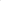 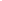 13629 Berlin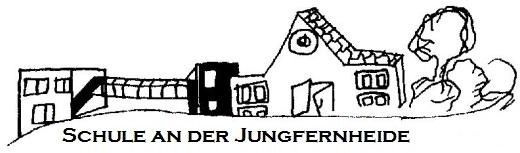 Für mein Kind	wähle ich fürfolgende Wahlpflichtkurse aus.Sollte der Erstwunsch nicht berücksichtigt werden können, wird auf den Zweitwunsch oder Drittwunsch zurückgegriffen. Die Einrichtung der Kurse richtet sich nach den Anmeldezahlen.Nach einer „Probezeit“ von 8 Wochen ist die Kurswahl für mein Kind verbindlich. Datum	Unterschrift der Erziehungsberechtigten/ElternSchule an der Jungfernheide, Lenther Steig 1/3, 13629 Berlin Siemensstadt, Tel.: 030-3839260, Fax: 030-38392622 // Anfahrt bis Haltestelle Rohrdamm: U-Bahn/U7oder Bus 123 WahlpflichtkursErstwunschZweitwunschDrittwunschWP MINTWP Zweite Fremdsprache SpanischWP Zweite Fremdsprache Französisch WP SchachWP Arbeitslehre  NachhaltigkeitWP Arbeitslehre UmweltWP Kunst und MusikWP Schach